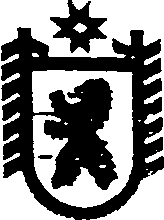 Республика КарелияАДМИНИСТРАЦИЯ СЕГЕЖСКОГО МУНИЦИПАЛЬНОГО РАЙОНАПОСТАНОВЛЕНИЕот  08  ноября  2017  года  №  808   СегежаОб утверждении Порядка определения платы за оказанные услуги и (или) выполненные работы при осуществлении муниципальными казенными учреждениями муниципального образования «Сегежский муниципальный район» приносящей доход деятельности	В соответствии с частью 4 статьи 298 Гражданского кодекса Российской Федерации, частью 3 статьи 161 Бюджетного кодекса Российской Федерации администрация Сегежского муниципального района п о с т а н о в л я е т:	1.  Утвердить прилагаемый Порядок определения платы за оказанные услуги и (или) выполненные работы при осуществлении муниципальными казенными учреждениями муниципального образования «Сегежский муниципальный район» приносящий доход деятельности.	2. Обнародовать настоящее постановление путем размещения в газете «Доверие» объявления о его принятии с указанием времени и места ознакомления с ним, а также путем размещения официального текста настоящего постановления в информационно-телекоммуникационной сети «Интернет» на официальном сайте администрации Сегежского муниципального района: http://home.onego.ru/~segadmin3.     Контроль за выполнением настоящего постановления оставляю за собой.       И.о. главы администрации Сегежского муниципального района                                                               Е.Н. АнтоноваРазослать: в дело, ФУ, УО, УЭР, КУ – 40 (в электронном виде).        Утвержденпостановлением администрации Сегежского муниципального районаот  08  ноября 2017 года № 808ПОРЯДОКопределения  платы за оказанные услуги и (или) выполненные работы при осуществлении муниципальными казенными учреждениями муниципального образования «Сегежский муниципальный район» приносящей доход деятельностиI. Общие положения	1. Настоящий Порядок определения платы за оказанные услуги и (или) выполненные работы при осуществлении муниципальными казенными учреждениями муниципального образования «Сегежский муниципальный район» приносящей доход деятельности (далее - Порядок) разработан в соответствии с частью 4 статьи 298 Гражданского кодекса Российской Федерации, частью 3 статьи 161 Бюджетного кодекса Российской Федерации и распространяется на муниципальные казенные учреждения (далее - учреждения), осуществляющие оказание услуг (выполнение работ) сверх установленного муниципального задания, а также иные виды деятельности приносящие доход (далее - платные услуги).	2. Порядок разработан в целях установления единого механизма формирования цен, предельных цен на платные услуги (далее - цены).	3. Цены на платные услуги определяется на основе расчета экономически обоснованных затрат материальных и трудовых ресурсов (далее - затраты).	4. В случаях если муниципальным правовым актом предусматривается оказание учреждением платной услуги в пределах муниципального задания, в том числе для льготных категорий потребителей, такая платная услуга включается в соответствии с установленным порядком в ведомственный перечень муниципальных услуг, по которым формируется муниципальное задание.	5. Учреждение самостоятельно определяет возможность оказания платных услуг сверх установленного муниципального задания в зависимости от материальной базы, численного состава и квалификации персонала, спроса на услугу, работу и т.д.	6. Учреждение формирует перечень указанных платных услуг по согласованию с администрацией Сегежского муниципального района .	7. Прейскурант цен на платные услуги учреждения утверждается постановлением администрации Сегежского муниципального района.	8. Учреждение, оказывающее платные услуги, обязано своевременно и в доступном месте предоставлять гражданам и юридическим лицам необходимую и достоверную информацию о перечне платных услуг и их стоимости по форме согласно приложению 1 к настоящему Порядку.II. Определение цены	9. Цена формируется на основе себестоимости оказания платной услуги, с учетом спроса на платную услугу, требований к качеству платной услуги в соответствии с показателями муниципального задания, а также с учетом нормативных правовых актов по определению расчетно-нормативных затрат на оказание платной услуги.	10. Затраты учреждения делятся на затраты, непосредственно связанные с оказанием платной услуги и производимые в процессе ее предоставления, и затраты, необходимые для обеспечения деятельности учреждения в целом, но не производимые непосредственно в процессе оказания платной услуги.	11. К затратам, непосредственно связанным с оказанием платной услуги, относятся:	-  затраты на персонал, непосредственно участвующий в процессе оказания платной услуги (основной персонал);	-  материальные запасы, полностью потребляемые в процессе оказания платной услуги;	-  расходы на амортизацию оборудования, используемого в процессе оказания платной услуги;	-  прочие расходы, отражающие специфику оказания платной услуги.	12. К затратам, необходимым для обеспечения деятельности учреждения в целом, но не производимым непосредственно в процессе оказания платной услуги (далее - накладные затраты), относятся:	-  затраты на персонал учреждения, не участвующего непосредственно в процессе оказания платной услуги (далее - административно-управленческий персонал);	-  хозяйственные расходы - приобретение материальных запасов, оплата услуг связи, транспортных услуг, коммунальных услуг, обслуживание, ремонт объектов (далее - затраты общехозяйственного назначения);	- затраты на уплату налогов, пошлин и иных обязательных платежей;	- расходы на амортизацию зданий, сооружений и других основных фондов, непосредственно не связанных с оказанием платной услуги.	13. Для расчета затрат на оказание платной услуги может быть использован расчетно-аналитический метод или метод прямого счета.	14. Расчетно-аналитический метод применяется в случаях, когда в оказании платной услуги задействован в равной степени весь основной персонал учреждения и все материальные ресурсы. Данный метод позволяет рассчитать затраты на оказание платной услуги на основе анализа фактических затрат учреждения в предшествующие периоды. В основе расчета затрат на оказание платной услуги лежит расчет средней стоимости единицы времени (человеко-дня, человеко-часа) и оценка количества единиц времени (человеко-дней, человеко-часов), необходимых для оказания платной услуги.           SUM Зучр    Зусл = -------- x Тусл, где            Фр.вр    Зусл      - затраты на оказание единицы платной услуги;    SUM Зучр  - сумма всех затрат учреждения за период времени;    Фр.вр     - фонд рабочего времени основного персонала учреждения за тот же период времени;    Тусл     - норма рабочего времени, затрачиваемого основным персоналом на оказание платной услуги.	15. Метод прямого счета применяется в случаях, когда оказание платной услуги требует использования отдельных специалистов учреждения и специфических материальных ресурсов, включая материальные запасы и оборудование. В основе расчета затрат на оказание платной услуги лежит прямой учет всех элементов затрат.    Зусл = Зоп + Змз + Аусл + Зн, где        Зусл      - затраты на оказание платной услуги;        Зоп - затраты на основной персонал, непосредственно принимающий                 участие в оказании платной услуги;        Змз   - затраты на приобретение материальных запасов, потребляемых в процессе оказания платной услуги;        Аусл - сумма начисленной амортизации оборудования, используемого                 при оказании платной услуги;         Зн        -  накладные затраты, относимые на стоимость платной услуги.16. Затраты на основной персонал включают в себя:	-  затраты на оплату труда и начисление на выплаты по оплате труда основного персонала;	-  затраты на командировки основного персонала, связанные с предоставлением платной услуги;	- суммы вознаграждения сотрудников, привлекаемых по гражданско-правовым договорам.	Затраты на оплату труда и начисление на выплаты по оплате труда рассчитываются как произведение стоимости единицы рабочего времени (например, человеко-дня, человеко-часа) на количество единиц времени, необходимое для оказания платной услуги. Данный расчет производится по каждому сотруднику, участвующему в оказании соответствующей платной услуги, и определяется по формуле:         Зоп = SUM ОТч x Тусл, гдеЗоп - затраты на оплату труда и начисление на выплаты по оплате труда основного персонала;Тусл  - норма рабочего времени, затрачиваемого основным персоналом;ОТч  - повременная (часовая, дневная, месячная) ставка по штатному  расписанию и по гражданско-правовым договорам сотрудников  из числа основного персонала (включая начисление на выплаты по оплате труда).	Затраты на оплату труда персонала, непосредственно участвующего в процессе оказания платной услуги, рассчитываются по форме согласно приложению 2 к настоящему Порядку.	17. Затраты на приобретение материальных запасов и услуг, полностью потребляемых в процессе оказания платной услуги, включают в себя (в зависимости от отраслевой специфики):	-  затраты на медикаменты и перевязочные средства;	-  затраты на продукты питания;	-  затраты на мягкий инвентарь;	-  затраты на приобретение расходных материалов для оргтехники;	-  затраты на другие материальные запасы.	Затраты на приобретение материальных запасов рассчитываются как произведение средних цен на материальные запасы на их объем потребления в процессе оказания платной услуги. Затраты на приобретение материальных запасов определяются по формуле:    Змз = SUM МЗ  x Ц, где    Змз - затраты на материальные запасы, потребляемые в процессе оказания платной услуги;    МЗ  - материальные запасы определенного вида;    Ц     -  цена приобретаемых материальных запасов.	Расчет затрат на материальные запасы, непосредственно потребляемые в процессе оказания платной услуги, производится по форме согласно приложению 3 к настоящему Порядку.	18. Сумма начисленной амортизации оборудования, используемого при оказании платной услуги, определяется исходя из балансовой стоимости оборудования, годовой нормы его износа и времени работы оборудования в процессе оказания платной услуги.	Расчет суммы начисленной амортизации оборудования, используемого при оказании платной услуги, производится по форме согласно приложению 4 к настоящему Порядку.	19. Объем накладных затрат относится на стоимость платной услуги пропорционально затратам на оплату труда и начисление на выплаты по оплате труда основного персонала, непосредственно участвующего в процессе оказания платной услуги:    Зн = kн x Зоп, где    kн - коэффициент накладных затрат, отражающий нагрузку на единицу                оплаты труда основного персонала учреждения. Данный коэффициент рассчитывается  на основании отчетных данных  за предшествующий  период и прогнозируемых изменений в плановом               периоде:         Зауп + Зохн + Аохн    kн = ------------------ , где              SUM Зоп    Зауп - фактические затраты на административно-управленческий персонал за предшествующий период, скорректированные на прогнозируемое изменение численности административно-управленческого персонала и прогнозируемый рост заработной платы;    Зохн - фактические затраты общехозяйственного назначения за                предшествующий период, скорректированные на прогнозируемый                инфляционный рост цен, и прогнозируемые затраты на уплату налогов, пошлин и иных обязательных платежей с учетом изменения налогового законодательства;    Аохн - прогноз суммы начисленной амортизации имущества                общехозяйственного назначения в плановом периоде;    Зоп   - фактические затраты на весь основной персонал учреждения за                предшествующий период, скорректированные на прогнозируемое изменение численности основного персонала и прогнозируемый рост заработной платы.	Затраты на административно-управленческий персонал включают в себя:	- затраты на оплату труда и начисление на выплаты по оплате труда административно-управленческого персонала;	- нормативные затраты на командировки административно-управленческого персонала;	- затраты по повышению квалификации основного и административно-управленческого персонала.	Затраты общехозяйственного назначения включают в себя:	-  затраты на материальные и информационные ресурсы, затраты на услуги в области информационных технологий (в том числе приобретение неисключительных (пользовательских) прав на программное обеспечение);	-  затраты на коммунальные услуги, услуги связи, транспорта, затраты на услуги банков, прачечных, затраты на прочие услуги, потребляемые учреждением при оказании платной услуги;	-  затраты на содержание недвижимого и особо ценного движимого имущества, в том числе затраты на охрану (обслуживание систем видеонаблюдения, тревожных кнопок, контроля доступа в здание и т.п.), затраты на противопожарную безопасность (обслуживание оборудования, систем охранно-пожарной сигнализации и т.п.), затраты на текущий ремонт по видам основных фондов, затраты на содержание прилегающей территории, затраты на арендную плату за пользование имуществом (в случае если аренда необходима для оказания платной услуги), затраты на уборку помещений, на содержание транспорта, приобретение топлива для котельных, санитарную обработку помещений.	Сумма начисленной амортизации имущества общехозяйственного назначения определяется исходя из балансовой стоимости оборудования и годовой нормы его износа.Расчет накладных затрат производится по форме согласно приложению 5 к настоящему Порядку.	20. Расчет цены производится по форме согласно приложению 6 к настоящему Порядку	Уровень рентабельности определяется с учетом спроса на платную услугу на рынке данного вида платных услуг.Приложение 1к Порядку определения платы за оказанные услуги и (или) выполненные работы при осуществлении муниципальными казенными учреждениями муниципального образования «Сегежский муниципальный район» приносящей доход деятельностиИНФОРМАЦИЯо ценах на платные услуги (выполняемые работы)__________________________________________________________(наименование муниципального казенного учреждения)												руб.______________________Приложение 2к Порядку определения платы за оказанные услуги и (или) выполненные работы при осуществлении муниципальными казенными учреждениями муниципального образования «Сегежский муниципальный район» приносящей доход деятельностиРасчет затрат на оплату труда персонала______________________________________(наименование платной услуги)_____________________Приложение 3к Порядку определения платы за оказанные услуги и (или) выполненные работы при осуществлении муниципальными казенными учреждениями муниципального образования «Сегежский муниципальный район» приносящей доход деятельностиРасчет затрат на материальные запасы____________________________________(наименование платной услуги)____________________Приложение 4к Порядку определения платы за оказанные услуги и (или) выполненные работы при осуществлении муниципальными казенными учреждениями муниципального образования «Сегежский муниципальный район» приносящей доход деятельностиРасчет суммы начисленной амортизации оборудования_________________________________________________(наименование платной услуги)				__________________________Приложение 5к Порядку определения платы за оказанные услуги и (или) выполненные работы при осуществлении муниципальными казенными учреждениями муниципального образования «Сегежский муниципальный район» приносящей доход деятельностиРасчет накладных затрат_____________________________(наименование платной услуги)				___________________________Приложение 6к Порядку определения платы за оказанные услуги и (или) выполненные работы при осуществлении муниципальными казенными учреждениями муниципального образования «Сегежский муниципальный район» приносящей доход деятельностиРасчет цены на оказание платной услуги_____________________________________(наименование платной услуги)_________________________Наименование услуги (работы)Цена1.2.3.4.5.6.7....ДолжностьСредний    
должностной  
оклад в месяц,
включая начисление на выплаты по оплате труда (руб.)Месячный
фонд  
рабочего
времени 
(мин.)Норма времени
на оказание 
платной   
услуги (мин.)Затраты на оплату  
труда персонала   
(руб.)       
(5) = (2) / (3) x (4)123451.         2.         ...        Итого      X      X    X      Наименование 
материальных 
запасовЕдиница 
измеренияРасход  
(в ед.  
измерения)Цена за
единицу(руб.)Всего затрат  
материальных  
запасов (руб.)  
(5) = (3) x (4)123451.            2.            ...           Итого         X    X     X   Наименование
оборудованияБалансовая
стоимость (руб.)Годовая
норма 
износа 
(%)  Годовая   
норма    
времени   
работы   
оборудования
(час.)   Время работы
оборудования
в процессе 
оказания  
платной   
услуги   
(час.)   Сумма     
начисленной  
амортизации(руб.)  
(6) = (2) x   
(3) x (4) / (5)1      2    3   4      5      6       1.          2.          ...         Итого       X    X   X     X      1.Прогноз затрат на административно-   
управленческий персонал              2.Прогноз затрат общехозяйственного    
назначения                           3.Прогноз суммы начисленной амортизации
имущества общехозяйственного         
назначения                           4.Прогноз суммарного фонда оплаты труда
основного персонала                  5.Коэффициент накладных затрат         (5) = {(1) + (2) + (3)} / (4)6.Затраты на основной персонал,        
участвующий в оказании платной услуги7.Итого накладные затраты              (7) = (5) x (6)              Наименование статей затратСумма(руб.)1.Затраты на оплату труда основного персонала    2.Затраты материальных запасов                   3.Сумма начисленной амортизации оборудования,    
используемого при оказании платной услуги      4.Накладные затраты, относимые на платную услугу 5.Итого затрат                                   6.Рентабельность                                 7.Цена на платную услугу                         